160 Sq Ft Tiny House on Wheels$24,900 watertight shell or $54,900 finished8x20 Trailer (new), dual axle, NOAH Certified4x8 bathroom, Double Loft, 4x8 Porch Includes 6 windows, vinyl siding, architectural shingles, shiplap interior wallsEstimated time to build - 2 weeks for watertight shell and additional 2 weeks to finish  	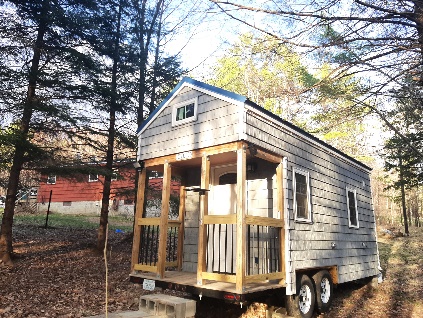 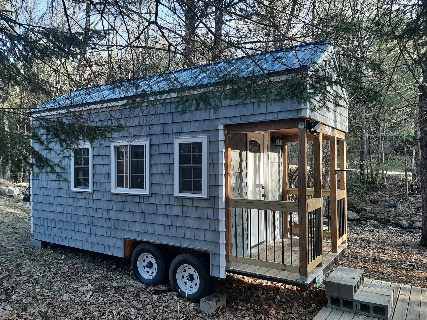 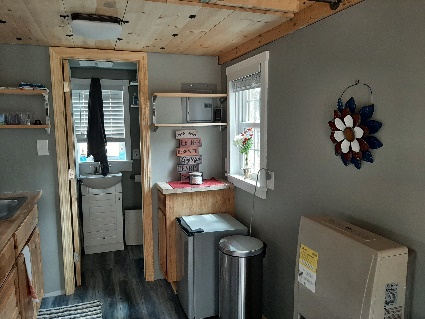 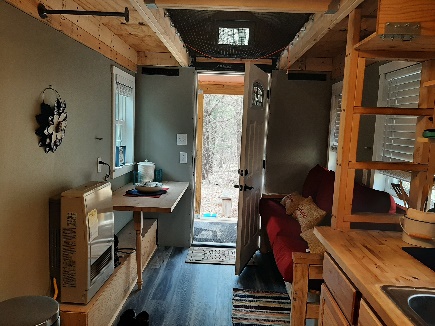 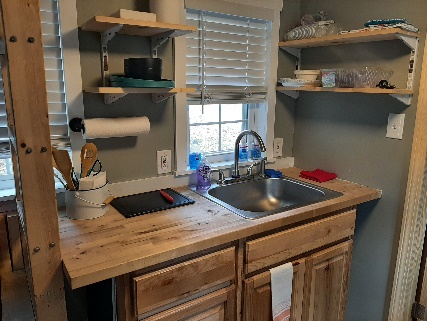 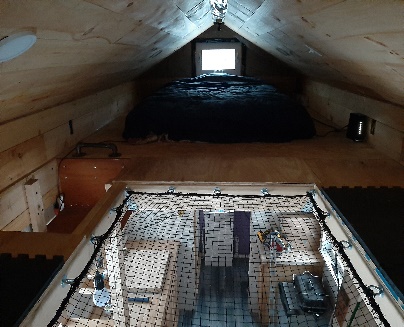 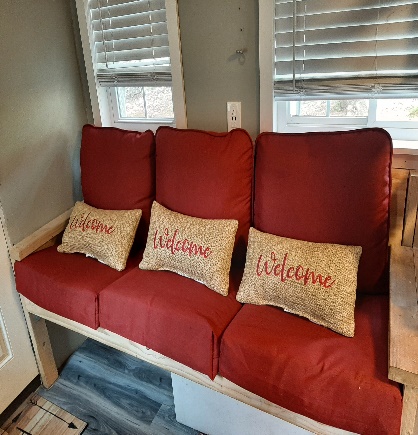 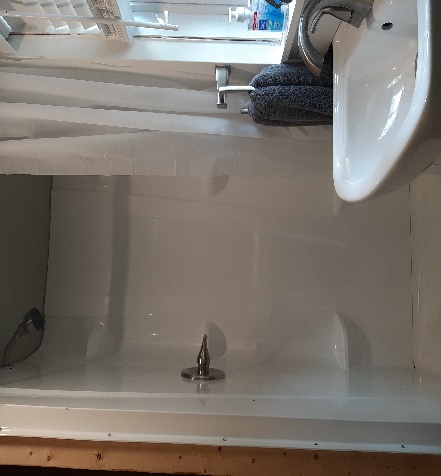 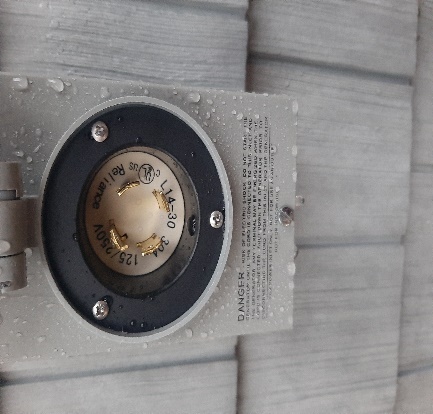 